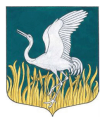 ЛЕНИНГРАДСКАЯ ОБЛАСТЬЛУЖСКИЙ МУНИЦИПАЛЬНЫЙ РАЙОНАДМИНИСТРАЦИЯМШИНСКОГО СЕЛЬСКОГО ПОСЕЛЕНИЯПОСТАНОВЛЕНИЕ20 июля 2021 года 									    № 189 О внесении изменений в постановление администрации Мшинского сельского поселения № 105 от 14 мая 2021 года о единой комиссии по осуществлению закупок администрации МО Мшинское сельское поселение Лужского муниципального района Ленинградской областиВ соответствии с Гражданским кодексом РФ, бюджетным кодексом РФ, Федеральным законом от 06.10.2003 г. № 131-ФЗ «Об общих принципах организации местного самоуправления в Российской Федерации», Федеральным законом от 05.04.2013 г. № 44-ФЗ «О контрактной системе в сфере закупок товаров, работ, услуг для обеспечения государственных и муниципальных нужд», в целях организации деятельности администрации МО Мшинское сельское поселение Лужского муниципального района Ленинградской области по осуществлению закупок для собственных нужд и нужд МО Мшинское сельское поселение, в связи с кадровыми изменениями, администрация Мшинского сельского поселенияПОСТАНОВЛЯЕТ:1. Утвердить состав единой комиссии по осуществлению закупок администрации МО Мшинское сельское поселение Лужского муниципального района Ленинградской области, согласно приложению 1.2. Постановление вступает в силу с момента утверждения.3. Настоящее постановление разместить на официальном сайте администрации Мшинского  сельского поселения  в сети Интернет http://мшинское.рф/.    4. Контроль за исполнением настоящего постановления оставляю за собой.Глава администрации 						                   О.А. МедведеваПриложение 1 к постановлению от 20.07.2021 г. № 189УТВЕРЖДАЮГлава администрации Мшинского сельского поселения________________ О.А. Медведева20.07.2021 г.Состав единой комиссии по осуществлению закупок администрации МО Мшинское сельское поселение Лужского муниципального района Ленинградской областиПредседатель комиссии: Ведущий специалист по социально-экономическому развитию Егорова Мария СергеевнаЧлены комиссии: Заместитель главы администрации Ушаков Александр НиколаевичСпециалист 1 категории по земельному контролю и землепользованию Елямик Ольга ГригорьевнаВедущий специалист – главный бухгалтер Федотова Зарема ЗауровнаВедущий специалист по строительству и капитальному ремонту Гладышева Елена Владимировна